Gegevens DRBG:Gegevens hoofdaannemer:Een kopie van dit projectplan ligt ter inzage op de werkplek en is beschikbaar voor alle aanwezige medewerkers van DRBG en van de voor DRBG werkende onderaannemers.Projectmap:Dit documentVeiligheidsvoorschriftenIncidentenmeldingenWerkvergunningenVeiligheidsbladenInhoudsopgave1. 	Inleiding	32. 	Projectgegevens	43. 	Onderaannemers	44. 	Overleg en voorlichting / instructie werknemers	45.	Toezicht en veiligheidsinspecties	56. 	Risico's	56.1 	Algemeen	56.2 	Project specifieke Risico’s	67. 	Persoonlijke beschermingsmiddelen	68. 	Bedrijfshulpverlening	78.1 	Bedrijfshulpverleners	78.2 	Bedrijfsnoodplan	88.3 	Melden van incidenten.	89. 	Toxische stoffen	81. 	InleidingDit V&G deelplan omvat het geheel van maatregelen en procedures, die benodigd zijn om de arbeidsomstandigheden en de milieuaspecten zo goed mogelijk te borgen. Gezien hierbij verschillende partijen bij zijn betrokken, is het noodzakelijk dat zij op het gebied van VGM onderling doelmatig samenwerken.Er zal naar gestreefd worden om, in overleg met de medewerkers, de gevaren zo goed mogelijk te herkennen en vervolgens het risico in te schatten zodat passende beheersmaatregelen worden getroffen met als uitgangspunt om de risico’s bij de bron aan te pakken.Tijdens de realisatie van de uit te voeren werkzaamheden zal dit V&G deelplan, waar nodig worden aangevuld en bijgesteld.Dit V&G deelplan is onderdeel van het V&G plan van:Vertegenwoordiger opdrachtgever(Naam, functie, handtekening)V&G Coördinator van DRBG2. 	ProjectgegevensOnderstaande betreft alleen de werkzaamheden door DRBG en de voor haar werkende onderaannemers.3. 	Onderaannemers4. 	Overleg en voorlichting / instructie werknemersKopieën van verslagen van de voorlichting en instructie zijn overhandigd aan de coördinator uitvoeringsfase.5.	Toezicht en veiligheidsinspecties6. 	Risico's6.1 	Algemeen6.2 	Project specifieke Risico’s7. 	Persoonlijke beschermingsmiddelen8. 	Bedrijfshulpverlening8.1 	Bedrijfshulpverleners8.2 	Bedrijfsnoodplan8.3 	Melden van incidenten.9. 	Toxische stoffenWerknummerProjectAdres ProjectWerkzaamhedenProjectleider DRBGMontagebedrijfStraat / PostbusPostcode / PlaatsContactpersoonTelefoonummer MontageleiderNaam Straat / PostbusPostcode / PlaatsTelefoonnummer TelefaxContactpersoonV&G Coördinator uitvoeringsfaseNaam:Functie:Handtekening:Datum:Naam:Handtekening:Datum:geplande aanvangsdatum van de werkzaamheden:geplande bouwtijd:vermoedelijke maximale aantal werknemers op de bouwlocatie:gepland aantal werkgevers en zelfstandigen op de bouwplaats:AannemerUit te voeren werkzaamheden1e verantwoordelijke op het werkTelefoon nummerStart / einde van werkzaamhedenDatum (gepland)Instructie doorWaaroverUitge-voerdJa / NeeAfsprakenMelden van incidentenInstaAudit, via de App, QR code in VenG plan.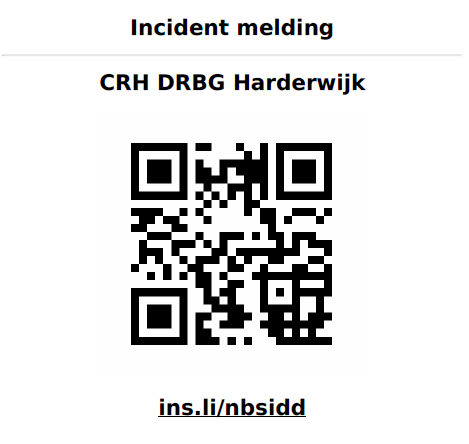 OmschrijvingFrequentieDoor wieOpmerkingenNrArborisico'sMaatregelenEerste verantwoordelijkeBrand, ongevallen algemeenMedewerkers voor aanvang geïnstrueerd over BHV-voorzieningen ter plaatseZo weinig mogelijk brandgevaarlijke producten en werkwijzen.Telefoon aanwezig, noodnummer bekend bij alle monteurs ter plaatseVluchtwegenTevoren vluchtwegen door nagegaanMonteurs hierover geïnstrueerdWaar nodig afspraken met hoofdaannemer / opdrachtgever over noodverlichtingGeluid bij lawaaiige bewerkingenBij lawaaiige bewerkingen zoals boren, slijpen, frezen wordt gehoorbescherming gedragenOrde en netheid, valgevaarDagelijks toezichtPeriodiek veiligheidsinspecties Onveilige situaties op toegangspadenUitstekende delen, Hoogteverschillen werkplek wegnemen /benoemenGevaar gereedschappenInstructie medewerkers over juist gebruik en toepassingAlle machines, hulpmiddelen en gereedschappen worden periodiek gekeurdValgevaar op steigers en laddersVeilige steigers en ladders Borging van toegangsladderMonteurs bij toolboxmeeting geïnstrueerd over juist gebruikValgevaar, werken op hoogteWerkvloer openingen afgedichtAanbrengen werkplateauAanlijnvoorzieningenKwartsstofInstructie maatregelen kwartstof bestrijdingPBMVallende lading / voorwerpenDeugdelijk, gekeurd hijsmateriaal (lijst met te gebruiken hijsmiddelen)Keuring hijskraanNiet onder een last werkenVallen van onderdelenUitvoerder: Eigenaar / uitvoerende partijNrArborisico'sMaatregelenEersteVerantwoordelijkeTypeVoor welke werkzaamhedenToelichtingWerkkledingAlgemeen, verplichtNauwsluitend, geen korte broekVeiligheidsschoenenAlgemeen, verplichtVoorzien van neusbeschermingVeiligheidshelmAlgemeen, verplichtAltijd dragen, op hoogte of gebukt werk, gebruik van kinband.GehoorbeschermingBij lawaaiige werkzaamheden verplicht, zoals boren, slijpen, zagen en  frezen VeiligheidsbrilBij boren, slijpen, zagen en  frezenLashelm met afhankelijke adembescherming (P3)laswerkzaamhedenStofmasker (P3)OpruimwerkzaamhedenhandschoenenWerkzaamheden waar er kans op letsel aanwezig is als gevolg van snijden, stoten en schurenValharnasWerken op hoogte, geen nylon valstopperGekeurd materiaalOpblaasbaar zwemvestWerken op of boven waterNamenMedewerkers met diploma bedrijfshulpverleningMedewerkers met diploma bedrijfshulpverleningMedewerkers met diploma bedrijfshulpverleningMedewerkers met diploma bedrijfshulpverleningMedewerkers met EHBO-diplomaMedewerkers met EHBO-diplomaMedewerkers met EHBO-diplomaMedewerkers met EHBO-diplomaIncidenten dienen gemeld te worden via de InstaAudit QR code, zie QRcode bladzijde 5 hoofdstuk 4Incidenten dienen door de aanwezige  te worden ingevuld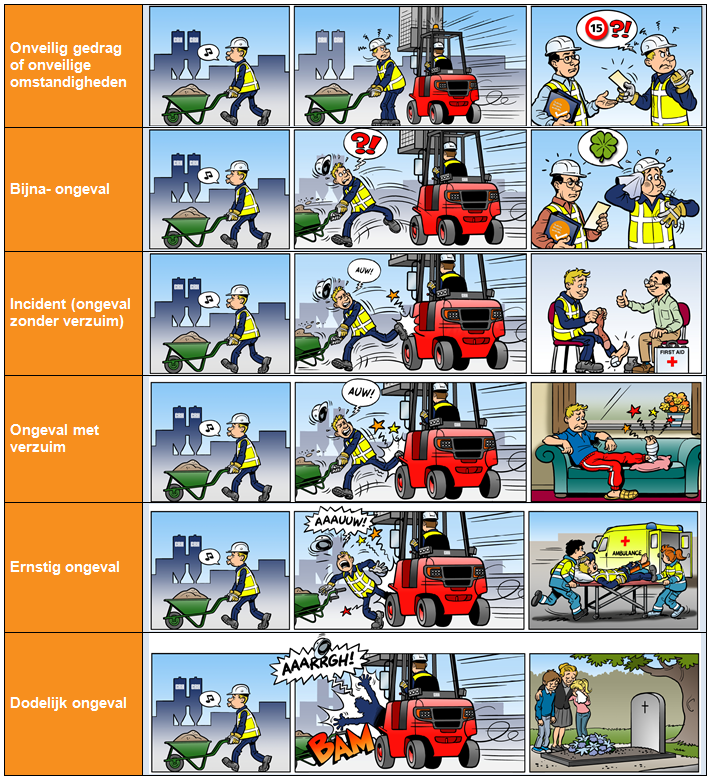 Stof (merk en type)ArborisicoMaatregelenPersoonlijke beschermingsmiddelen